2.被推荐供应商名单和推荐理由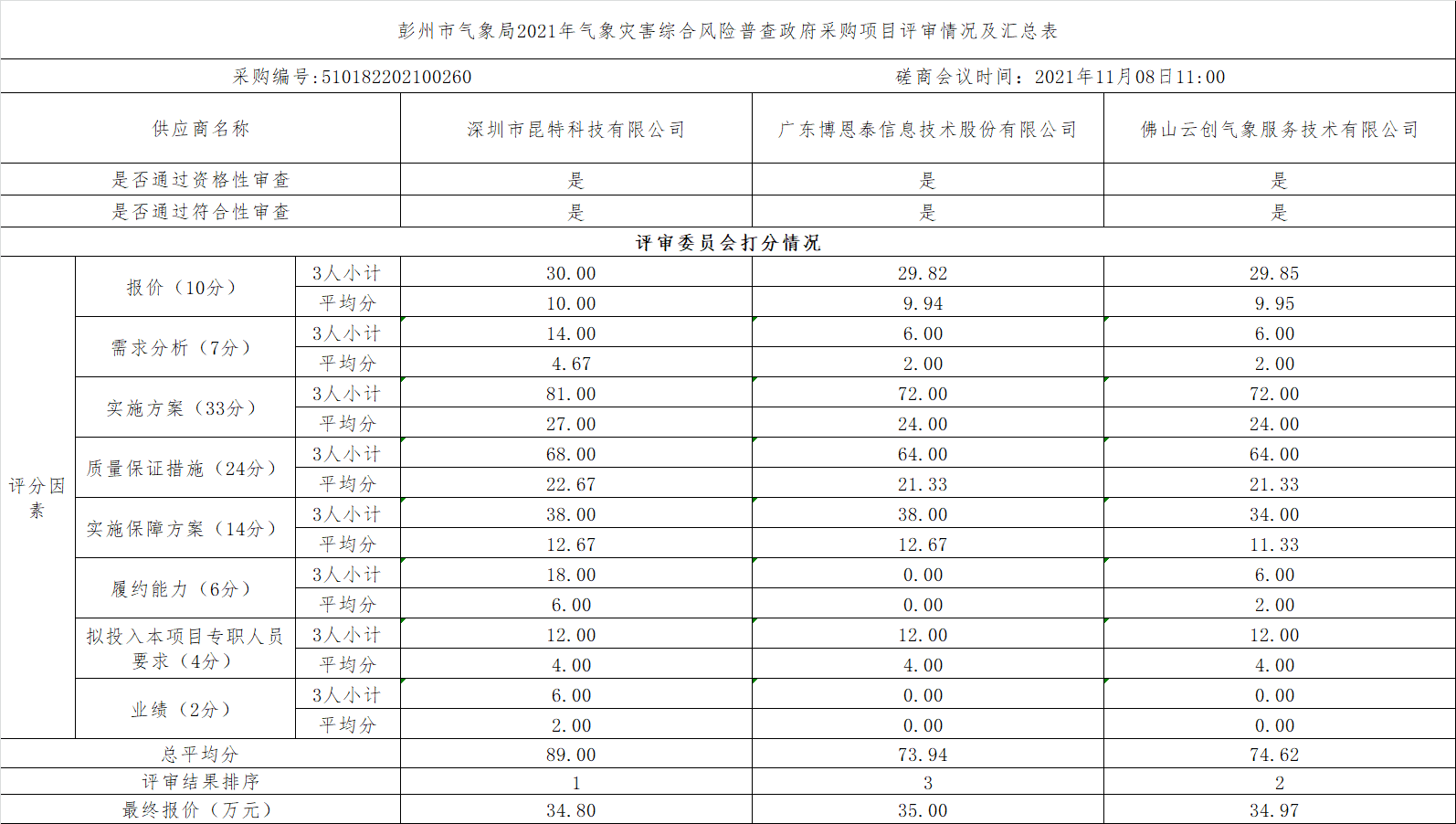 